NOME COMPLETO	Av. Xxxxxx, xx ▪ Bairro0000-000 ▪ Cidade ▪ Estado XX(xx) xxxxx ▪ (xx) xxxxxxxxxx@xxxxxxx anos ▪ Nacionalidade ▪ xxxxx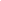 OBJETIVO:  Médico Clínico 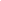 Resumo de QualificaçõesCarreira desenvolvida na área de Medicina, com experiência na identificação de doenças e sintomas, orientação sobre o tratamento mais apropriado, realização e solicitação de exames complementares e encaminhamento ao especialista.Responsável por estabelecer diagnósticos cirúrgicos, após o acompanhamento de pacientes em pós-operatórios, além de prescrever medicamentos e tratamentos específicos nas rotinas ou em emergências.Vivência na prescrição de tratamentos clínico, ambulatorial e hospitalar, avaliando e acompanhando o desenvolvimento do quadro clínico de cada paciente.Atuação em diversos setores hospitalares, tais como: pronto socorro, clínica médica, pediatria, centro cirúrgico e UTI.Participação ativa na avaliação da qualidade da assistência prestada aos pacientes pelas instituições, propondo quando necessário, melhorias do programa de assistência global.Disponibilidade para viagens.Formação AcadêmicaResidência Médica em Xxxxxxxx – concluída em 12/2009Instituição XxxxxxxxxxxxxxGraduação em Medicina - 12/2006Instituição XxxxxxxxxxxxxxIdiomaInglês – XxxxxxVivência InternacionalEUA – Participação de congresso sobre xxxxxxxxxxxx na área Medicina.Formação ComplementarNome do curso – Nome da instituiçãoNome do curso – Nome da instituiçãoNome do curso – Nome da instituiçãoExperiência Profissional2009 a 2011		xxxxxxxxxxxxxxxxxxxxxxx.			Instituição do segmento hospitalar.				Médico Clínico2006 a 2009		xxxxxxxxxxxxxxxxxxxxxxx.			Instituição do segmento hospitalar.				Médico Residente InformáticaConhecimento no Pacote Office e Internet.